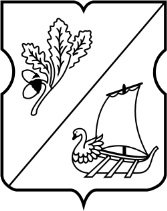 СОВЕТ ДЕПУТАТОВ муниципального округа Старое Крюково РЕШЕНИЕ17 февраля 2015 года  № 02/03Об информации директора ГБУ «Жилищник района  Старое Крюково» о работе на территории муниципального округа Старое Крюково в 2014 годуЗаслушав в соответствии с пунктом 3 части 1 статьи 1 Закона города Москвы от 11 июля 2012 года № 39 «О наделении органов местного самоуправления муниципальных округов в города Москве отдельными полномочиями города Москвы» ежегодную информацию директора ГБУ «Жилищник района Старое Крюково» Е.Н. Хорошко о работе учреждения Совет депутатов муниципального округа Старое Крюково решил:1. Принять к сведению информацию Хорошко Е.Н. об основных направлениях деятельности ГБУ «Жилищник района Старое Крюково» на территории муниципального округа Старое Крюково в 2014 году, отметив, что работы по благоустройству дворовых территорий и выборочному капитальному ремонту многоквартирных жилых домов в 2014 году по району Старое Крюково выполнены в полном объеме в установленные сроки.2. Предложить ГБУ «Жилищник района Старое Крюково» в текущем году при  проведении работ обратить особое внимание на качество выполняемых работ по  содержанию и ремонту  подъездов и дворовых территорий.3. Направить настоящее решение директору ГБУ «Жилищник района Старое Крюково», в Департамент территориальных органов исполнительной власти города Москвы, префектуру Зеленоградского административного округа города Москвы, прокуратуру Зеленоградского административного округа города Москвы, управу района Старое Крюково  города Москвы4. Опубликовать настоящее решение в бюллетене «Московский муниципальный вестник» и разместить на официальном сайте муниципального округа Старое Крюково.5. Контроль за выполнением настоящего решения возложить на главу муниципального округа Старое Крюково Суздальцеву И.В. Глава муниципального округаСтарое Крюково							             И.В. Суздальцева       